Granite Curling Club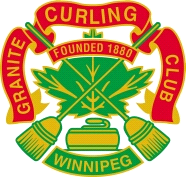 One Granite Way
Winnipeg, MB  R3C 0Y9 
Phone: (204) 775-CURL(2875)
 www.granitecurlingclub.ca   curl@granitecurlingclub.ca Application For Membership                                                                        2015-2016  Section 1: (completed by all members)DATE: 	  NAME: 	EMAIL:             									        ADDRESS:				POSTAL CODE: 			                             HOME PHONE: 		CELL PHONE: 				            BUSINESS PHONE:                                        	DATE OF BIRTH (mm/dd/ yyyy): 			 GENDER:  	CREDIT CARD   VISA____  MC____ #_________________________ EXPIRY______________☐Please check if you do not want to receive event emails.☐Due to privacy reasons, please exclude my contact information from the club roster.Member Type: ☐Regular   ☐Life     ☐Junior    Returning member  Yes/NoSection 2: Following to be completed by Skip, 1st League: 	Day: 			Time Slot:		Team Name: 			Payment includedSkip:			Yes / NoThird:			Yes / NoSecond:			Yes / NoLead:			Yes / No5th Player:			Yes / No6th Player:			Yes / NoAdditional League: 	Day: 			Time Slot: 		Team Name: 				Payment includedSkip:			Yes / NoThird:			Yes / NoSecond:			Yes / NoLead:			Yes / No	5th Player:			Yes / No	6th Player:			Yes / NoAdditional League: 	Day: 			Time Slot:		Team Name: 			Payment includedSkip:			Yes / NoThird:			Yes / NoSecond:			Yes / NoLead:			Yes / No5th Player:			Yes / No6th Player:			Yes / NoApril 30th is the deadline to guarantee your team’s spot; a minimum of one person per team must present payment EQUALLING ALL DUES OWED with application in order to be an official team application. $100 OF THIS PAYMENT IS NON-REFUNDABLE  All fees are due on or before October 1st or the first day of any curling season whichever is earlier .Each member must complete and sign an application form each year. Returning members – only name is required.  Skips to provide team registration information.Charge Privileges:Please charge my credit card for all my Granite invoices: 	Yes  / No Please note, credit cards will only be charged for accounts with member’s approval or if account is unpaid over 7 days.By signing below, I agree to be a member of the Granite Curling Club and to abide by its rules and policies as may be determined from time to time by its Board of Governors.  I also agree to accept notice of any member meetings by electronic means (i.e. email) and/or by personal delivery.  I further agree that I have been given access to the club’s constitution and by-laws.SIGNATURE: ________________________________________________________________Office Use Only: 	Date Received: 	 	Invoice: 	Database: 	 	QuickBooks 	 	Charge: 	 	POS: 	Section 3: (completed by all members)Fee Schedule:  2015–2016 Curling SeasonMember Fee - select appropriate member typeRegular Member	$50.00Junior Member	$100.00Practice	$150.00Life Member	$0.00	Member Fee	Affiliation Fee (MCA – $3.75& CCA $1.00)	$4.75	  Affiliation Fee	$4.75Ice Time Slot Fee – circle appropriate league type for each league or night you are curlingEvening - 5:30/5:45 Tues. - Thurs.	$210.00Evening- 5:30/5:45 Mon. & Fri.	$140.00Evening - After 7:30pm Mon - Thurs	$140.00Weekend - Weekend Afternoon, Friday evening 	$100.00Weekend - Weekend Morning 	$95.00Weekend – Late Evening	$85.00½ season - Weekend Mixed 	$50.00Daytime – Before 4:00 Weekdays	$60.00	Practice Ice – when available	$60.00	Primary Ice Fee 	2nd night Ice fee - select ice time slot fee above		2nd Ice Fee 	3rd night Ice fee - select ice time slot fee above		3rd Ice Fee 	Locker – if available                       Specify Locker #              	$20.00	Locker Fee 			Sub Total 	League Fee: circle all appropriate league specific feesBison Business Girls	$25.00Granite Men’s 	$30.00Granite Ladies Wed/Fri	$25.00Masters/Senators	Thursday Maple Leaf Mixed	Friday Grain Exchange Mixed	$10.00Winter Club	Nor`Westers	Buffalo………………………………………………..Saturday Thistle Mixed	$29.30Sunday Keystone Rainbow			League Fee(s)	___		Total 	___		Plus 5% GST 			Total Due 		All payments should be made payable to the Granite Curling Club.Note: House members pay only the Member fee – Do not curlNote: 5th, 6th and junior team members do not pay Ice fee